EQUILIBRE D'UN SOLIDE MOBILE AUTOUR D'UN AXEEQUILIBRE D'UN SOLIDE MOBILE AUTOUR D'UN AXEEffet d’une force sur la rotation d’un solideEffet d’une force sur la rotation d’un solideDans chacun des 3 cas, prévoir ce qu'il va se passer et décrire la direction de la force par rapport à l'axe.Cas Cas Cas 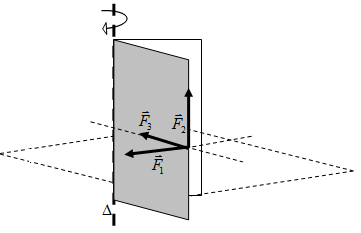 Moment d’une force Moment d’une force Observer le montage suivant. On utilisera comme support le tableau magnétique.Pour réaliser ce montage, on procédera de la façon suivante :1 - Régler le zéro du dynamomètre.  2 - Placer la barre à trous de façon qu’elle soit mobile autour de l’axe de rotation horizontal.Quelle est la nature de ce mouvement ?  3 - Accrocher la masse marquée, m = 100g.4 - Maintenir la barre horizontale en exerçant une force  , à l’aide du dynamomètre placé à d = 10 cm.Relever la valeur de l’intensité de la force    5 – Refaire l’expérience pour d = 20 cm puis d = 25 cm, puis compléter le tableau de mesures.Observer le montage suivant. On utilisera comme support le tableau magnétique.Pour réaliser ce montage, on procédera de la façon suivante :1 - Régler le zéro du dynamomètre.  2 - Placer la barre à trous de façon qu’elle soit mobile autour de l’axe de rotation horizontal.Quelle est la nature de ce mouvement ?  3 - Accrocher la masse marquée, m = 100g.4 - Maintenir la barre horizontale en exerçant une force  , à l’aide du dynamomètre placé à d = 10 cm.Relever la valeur de l’intensité de la force    5 – Refaire l’expérience pour d = 20 cm puis d = 25 cm, puis compléter le tableau de mesures.Théorème des momentThéorème des momentOn suspend des poids différents à des distances variables afin quele système soit en équilibre et on note les résultats obtenus.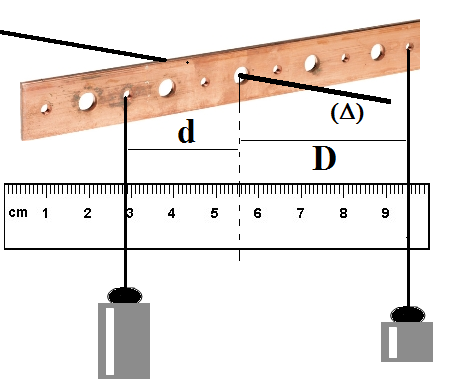 1° Faire le bilan des actions s'exerçant sur la une barre à trous.                                                                2° Sur la figure ci-dessus, tracer la direction de ces forces.  3° Déterminer les caractéristiques de ces forces lorsque cela est possible.4° Calculer le moment de chaque force 5° Calculer  la somme des moments des forces s'exerçant sur la une barre à trousOn suspend des poids différents à des distances variables afin quele système soit en équilibre et on note les résultats obtenus.1° Faire le bilan des actions s'exerçant sur la une barre à trous.                                                                2° Sur la figure ci-dessus, tracer la direction de ces forces.  3° Déterminer les caractéristiques de ces forces lorsque cela est possible.4° Calculer le moment de chaque force 5° Calculer  la somme des moments des forces s'exerçant sur la une barre à trous